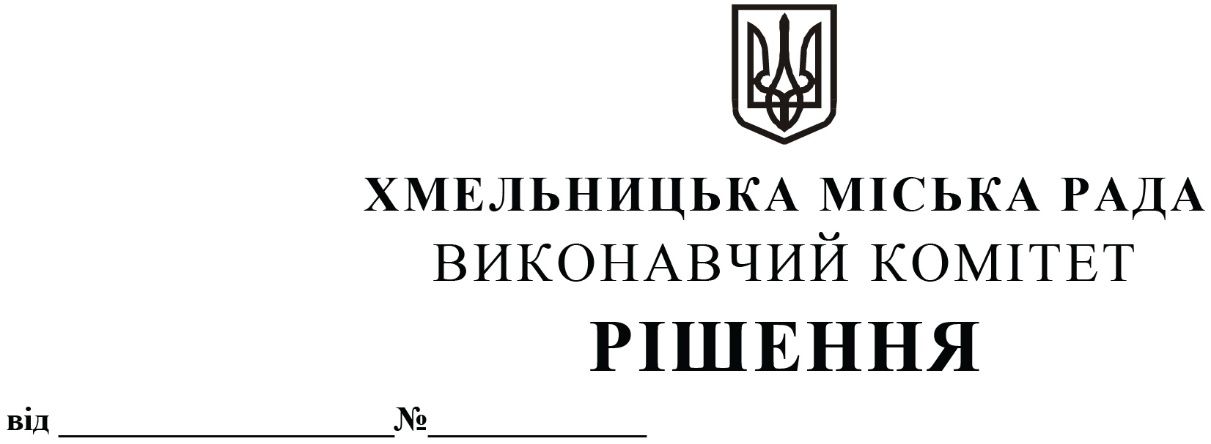 Про внесення змін до рішення виконавчого комітету від 24.11.2016          № 811 Розглянувши клопотання управління транспорту та зв’язку, керуючись законами України «Про автомобільний транспорт», «Про місцеве самоврядування в Україні», виконавчий комітет міської радиВИРІШИВ:1. Внести зміни до рішення виконавчого комітету Хмельницької міської ради від 24.11.2016 № 811 «Про затвердження переліку назв зупинок громадського транспорту в            м. Хмельницькому» виклавши додаток в новій редакції згідно з додатком.2. Контроль за виконанням рішення покласти на управління транспорту та зв’язку та заступника міського голови М. Ваврищука.Міський голова							            О. СИМЧИШИНДодатокдо рішення виконавчого комітету від 12.05.2022 р. № 310Перелік назв зупинок громадського транспорту в м. Хмельницькому